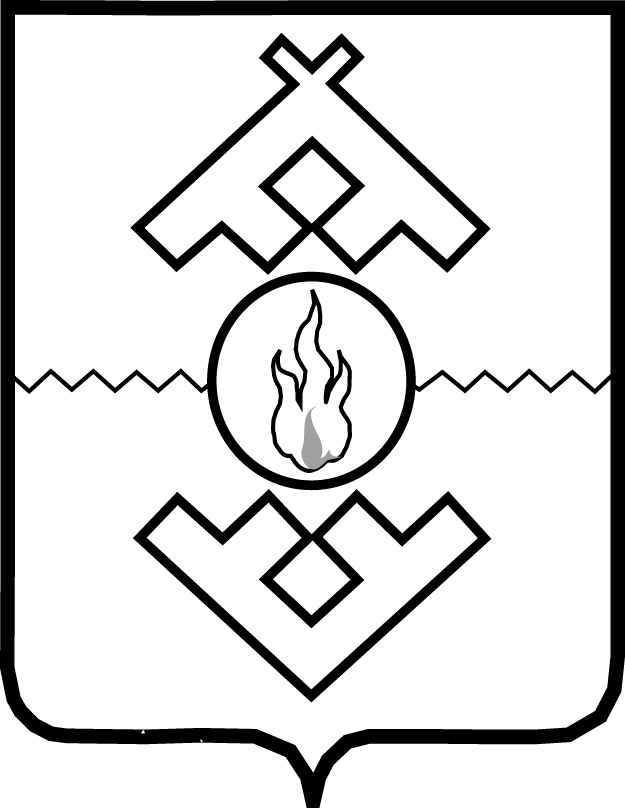 Администрация Ненецкого автономного округаПОСТАНОВЛЕНИЕот ___________ 2020 г. № _____-пг. Нарьян-МарОб утверждении Порядков по заключению инвестиционных договоров, определению приоритетных инвестиционных проектов и ведению реестра приоритетных инвестиционных проектов Ненецкого автономного округа и Положения о комиссии по рассмотрению инвестиционных проектов Ненецкого автономного округаРуководствуясь законом Ненецкого автономного округа от 19.09.2014 
№ 94-оз «О государственной поддержке инвестиционной деятельности 
в Ненецком автономном округе, осуществляемой в форме капитальных вложений» Администрация Ненецкого автономного округа ПОСТАНОВЛЯЕТ:1. Утвердить Порядок заключения, изменения и расторжения инвестиционных договоров согласно Приложению 1 к настоящему постановлению.2. Утвердить Порядок определения приоритетных инвестиционных проектов Ненецкого автономного округа согласно Приложению 2 к настоящему постановлению.3. Утвердить Порядок ведения реестра приоритетных инвестиционных проектов Ненецкого автономного округа согласно Приложению 3.4. Утвердить Положение о комиссии по рассмотрению инвестиционных проектов согласно Приложению 4.5. Утвердить Состав комиссии по рассмотрению инвестиционных проектов согласно Приложению 5.6. Определить Департамент финансов и экономики Ненецкого автономного округа уполномоченным органом в части реализации Порядка заключения, изменения и расторжения инвестиционных договоров и Порядка определения приоритетных инвестиционных проектов Ненецкого автономного округа.7. Настоящее постановление вступает в силу со дня его официального опубликования.Временно исполняющийОбязанности губернатораНенецкого автономного округа                                                             Ю.В. БездудныйПриложение 1 к постановлению Администрации Ненецкого автономного округа 
от _____2020 № ___-п 
«Об утверждении Порядков по заключению инвестиционных договоров, определению приоритетных инвестиционных проектов и ведению реестра приоритетных инвестиционных проектов Ненецкого автономного округа и Положения о комиссии по рассмотрению инвестиционных проектов Ненецкого автономного округа»Порядокзаключения, изменения и расторжения инвестиционных договоровРаздел IЗаключение инвестиционного договораНастоящий Порядок разработан в целях улучшения инвестиционного климата Ненецкого автономного округа, развития инвестиционной активности и привлечения частных инвестиций, а также определения механизма подготовки, заключения, изменения и расторжения инвестиционных договоров, контроля за исполнением инвесторами обязательств по инвестиционным договорам, формы инвестиционного договора.Для целей настоящего Порядка используются основные понятия, закрепленные в законе Ненецкого автономного округа от 19.09.2014 № 94-оз 
«О государственной поддержке инвестиционной деятельности в Ненецком автономном округе, осуществляемой в форме капитальных вложений».Дополнительно используется следующее понятие:заявитель – инвестор, чей инвестиционный проект признан приоритетным инвестиционным проектом Ненецкого автономного округа в порядке, установленном Администрацией Ненецкого автономного округа.В целях признания инвестиционного проекта приоритетным заключается инвестиционный договор.Для заключения инвестиционного договора заявитель направляет в уполномоченный орган заявление о заключении инвестиционного договора по форме согласно Приложению 1 к настоящему Порядку.Уполномоченный орган в течение 15 рабочих дней со дня поступления заявления готовит проект инвестиционного договора, заключаемого между Администрацией Ненецкого автономного округа и заявителем по форме согласно Приложению 2 к настоящему Порядку.В течении 5 рабочих дней со дня подготовки инвестиционного договора уполномоченный орган направляет проект инвестиционного договора в органы исполнительной власти Ненецкого автономного округа для согласования.Срок согласования органами исполнительной власти Ненецкого автономного округа проекта инвестиционного договора не может превышать 5 рабочих дней со дня его поступления.В течение 5 рабочих дней со дня получения результатов согласования от органов исполнительной власти Ненецкого автономного округа уполномоченный орган направляет проект инвестиционного договора в Аппарат Администрации Ненецкого автономного округа.Инвестиционный договор со стороны Администрации Ненецкого автономного округа подписывается губернатором Ненецкого автономного округа.В течение 5 рабочих дней со дня подписания подписанный инвестиционный договор направляется заявителю. Заявитель в течение 5 рабочих дней со дня получения инвестиционного договора подписывает все экземпляры и направляет в адрес Администрации Ненецкого автономного округа.Инвестиционный договор заключается в трех экземплярах, по одному для каждой из сторон и для уполномоченного органа. Уполномоченный орган прилагает подписанный инвестиционный договор к документам по приоритетному проекту и формирует полный пакет документов.Инвестиционный договор считается заключенным с момента подписания обеими сторонами.Раздел IIВнесение изменений в инвестиционный договорВ инвестиционный договор могут быть внесены изменения 
по соглашению сторон. Изменения в инвестиционный договор оформляются дополнительным соглашением к инвестиционному договору (далее – дополнительное соглашение), которое является неотъемлемой частью инвестиционного договора.Для рассмотрения уполномоченным органом вопроса о внесении изменений в инвестиционный договор заявитель направляет в уполномоченный орган заявление о внесении изменений в инвестиционный договор с приложением документов, подтверждающих необходимость внесения изменений в инвестиционный договор.Рассмотрение заявления о внесении изменений в инвестиционный договор происходит в следующем порядке:уполномоченный орган в течение 15 рабочих дней со дня поступления заявления готовит проект дополнительного соглашения 
и направляет его на согласование в органы исполнительной власти Ненецкого автономного округа.в течение 5 рабочих дней со дня поступления проекта дополнительного соглашения органы исполнительной власти Ненецкого автономного округа направляют в уполномоченный орган результаты согласований, в т. ч. предложения и замечания;в течение 10 рабочих дней со дня поступления уполномоченный орган проводит анализ поступивших ответов и, при наличии предложений и замечаний, дорабатывает проект дополнительного соглашения и направляет проект дополнительного соглашения в Аппарат Администрации Ненецкого автономного округа для организации процедуры вынесения проекта дополнительного соглашения на заседание Администрации Ненецкого автономного округа и его подписания.Согласование проекта дополнительного соглашения, а также обсуждение замечаний и предложений органы исполнительной власти Ненецкого автономного округа может быть проведено в виде рабочего совещания. В данном случае результатом согласования является протокол проведения рабочего совещания, который направляется вместе с проектом дополнительного соглашением в правовое управление Аппарата Администрации Ненецкого автономного округа.Заключение дополнительного соглашения происходит в порядке, установленном для заключения инвестиционного договора в соответствии с пунктом 9 настоящего Порядка.Раздел IIIРасторжение инвестиционного договораИнвестиционный договор может быть расторгнут по соглашению сторон либо в одностороннем порядке.В случае расторжения инвестиционного договора в одностороннем порядке сторона, принявшая решение о расторжении инвестиционного договора, уведомляет об этом другую сторону в письменном виде в течение 5 рабочих дней со дня принятия такого решения.Администрация Ненецкого автономного округа вправе в одностороннем порядке расторгнуть инвестиционный договор в случаях:1) намеренного непредставления или искажения Инвестором сведений, указанных в представляемых документах;2) применения к Инвестору процедур, предусмотренных законодательством о несостоятельности (банкротстве);3) наличия на 1 число месяца, следующего за отчетным кварталом, задолженности по налоговым и иным обязательным платежам в бюджетную систему, в том числе в бюджеты государственных внебюджетных фондов (за исключением задолженности, по которой оформлены в установленном порядке соглашения о реструктуризации, соблюдаются графики погашения задолженности и своевременно осуществляются текущие платежи);4) непредоставление отчетных документов, предусмотренных настоящим Договора;5) приостановка реализации проекта.При выявлении нарушений инвестиционного договора, за исключением случаев, указанных в пункте 23 настоящего Порядка, уполномоченный орган готовит пакет документов на заседание Администрации Ненецкого автономного округа для рассмотрения вопроса о расторжении или продолжении действия инвестиционного договора.Члены Администрации Ненецкого автономного округа принимают решение о расторжении инвестиционного договора либо о продолжении действия инвестиционного договора.Решение о расторжении (продолжении действия) инвестиционного договора принимается Администрацией Ненецкого автономного округа простым количеством голосов.Раздел IV Контроль за исполнением инвестиционного договораКонтроль за исполнением инвестиционного договора осуществляет уполномоченный орган.В целях контроля за выполнением инвестиционного договора и реализацией приоритетного проекта заявитель предоставляет в адрес уполномоченного органа данные по итогам работы за квартал не позднее 20 числа месяца, следующего за отчетным кварталом, и данные по итогам работы за предшествующий год (до 15 мая):отчет о выполнении инвестиционного договора согласно Приложению 3 к настоящему Порядку;документы, подтверждающие осуществление заявителем капитальных вложений (договора купли-продажи, платежные ведомости и иные документы);документы, подтверждающие фактически уплаченные заявителем налоги и иные обязательные платежи в бюджетную систему (копии деклараций, платежные документы, справки уполномоченных органов);справку о фактически использованных налоговых льготах за отчетный период, заверенную налоговым органом по месту регистрации заявителя или ее обособленного подразделения, либо копии налоговых деклараций по налогу на имущество организаций и (или) налогу на прибыль организаций за отчетный период с указанием заявленных льгот, с отметкой налогового органа по месту регистрации заявителя (или ее обособленного подразделения) об их приеме;справку о среднесписочной численности работников заявителя с указанием размера их заработной платы;отчет о выполнении инвестиционного договора (по итогам прошедшего года).Документы, указанные в подпунктах 2-6 пункта 21 настоящего Порядка, заверяются подписью руководителя заявителя или уполномоченного им лица и скрепляются печатью (при наличии).В случае неисполнения заявителем условий инвестиционного договора по независящим от заявителя причинам заявитель предоставляет в уполномоченный орган объяснение с приложением подтверждающих документов (при наличии) в срок, не превышающий 15 рабочих дней со дня нарушения условий инвестиционного договора.В течение 15 рабочих дней со дня поступления документов, указанных в пункте 21 настоящего Порядка, уполномоченный орган проводит проверку представленных документов на соответствие исполнению инвестиционного договора. В случае необходимости при проведении проверки получения дополнительных документов и (или) информации срок проведения проверки может быть продлен, но не более чем на 15 рабочих дней.Приложение 1к Порядку заключения, изменения и расторжения инвестиционных договоровЗаявлениео заключении инвестиционного договораНаименование организации________________________________________________________________________Ф.И.О. руководителя _____________________________________________________Телефон, факс ___________________________________________________________ИНН ___________________________________________________________________Наименование инвестиционного проекта ________________________________________________________________________Ф.И.О. лица, ответственного за реализацию инвестиционного проекта________________________________________________________________________Контактные данные ответственного лица:телефон ________________________________________________________________адрес электронной почты __________________________________________________Банковские реквизиты:______________________________________________________________________________________________________________________________________________________________________________________________________________________________________________________________________________________________________________________________Руководитель организации                         _________________________                     Ф.И.О.Дата                                                        Приложение 2к Порядку заключения, изменения и расторжения инвестиционных договоровИНВЕСТИЦИОННЫЙ ДОГОВОР № _____НА РЕАЛИЗАЦИЮ ПРИОРИТЕТНОГО ИНВЕСТИЦИОННОГО ПРОЕКТАНЕНЕЦКОГО АВТОНОМНОГО ОКРУГА«________________________________________________________»г. Нарьян-Мар                                                                                 «___» ___________ 20____ г.Администрация Ненецкого автономного округа в лице губернатора Ненецкого автономного округа Цыбульского Александра Витальевича, действующего на основании Устава Ненецкого автономного округа, с одной стороны, и _________________________________, именуемый (ая, ое) 
                                                                        наименование организациив дальнейшем «Инвестор», в лице ______________________________, действующего 
                                                                                          должность, Ф.И.О.на основании ____________________________, с другой стороны, в дальнейшем совместно
        наименование документа, кем и когда зарегистрированименуемые «Стороны», в соответствии с законом Ненецкого автономного округа 
от 19.09.2014 № 94-оз «О государственной поддержке инвестиционной деятельности 
в Ненецком автономном округе, осуществляемой в форме капитальных вложений» заключили настоящий инвестиционный договор (далее - Договор) о нижеследующем:Статья 11. Инвестор:1.1. Осуществляет инвестиции в объеме _____________ млн. рублей для реализации приоритетного инвестиционного проекта Ненецкого автономного округа (далее – инвестиционный проект) «____________________________________________________». Объем капитальных вложений в рамках реализации инвестиционного проекта составляет _________ млн. рублей (в соответствии со статьей 6.2.  закон Ненецкого автономного округа от 19.09.2014 № 94-ОЗ). Сроки реализации инвестиционного проекта_____________________________.Целью реализации инвестиционного проекта является _____________________.Основные характеристики инвестиционного проекта: _____________________________________________________________________________.1.2. Обязуется осуществлять реализацию инвестиционного проекта с учетом экономических, социальных показателей и показателей бюджетной эффективности, указанных в приложении к настоящему Договору.По окончании первого года реализации инвестиционного проекта (далее – ежегодно в течение срока действия инвестиционного договора) конкретизирует и уточняет показатели инвестиционного проекта согласно приложению к Договору совместно с Департаментом финансов и экономики Ненецкого автономного округа на основании ежегодных отчетов по реализации инвестиционного проекта.1.3. Представляет в Департамент финансов и экономики Ненецкого автономного округа по итогам работы за квартал (до 20 числа месяца, следующего за отчетным кварталом) и по итогам работы за год (до 15 мая):отчет о выполнении Договора;документы, подтверждающие осуществление капитальных вложений;документы, подтверждающие фактически уплаченные налоги иные обязательные платежи;справку о фактически использованных налоговых льготах за отчетный период, заверенную налоговым органом по месту регистрации Инвестора или ее обособленного подразделения, либо копии налоговых деклараций по налогу на имущество организаций и (или) налогу на прибыль организаций за отчетный период с указанием заявленных льгот, с отметкой налогового органа по месту регистрации Инвестора (или ее обособленного подразделения) об их приеме;справку о среднесписочной численности работников с указанием заработной платы;отчет о выполнении инвестиционного договора (по итогам прошедшего года).1.4. Дает согласие на предоставление органами государственной статистики и налоговыми органами дополнительной информации об Инвесторе в Департамент финансов и экономики Ненецкого автономного округа.Статья 22.1. В соответствии со статьей 6 закона Ненецкого автономного округа от 19.09.2014 № 94-ОЗ «О государственной поддержке инвестиционной деятельности в Ненецком автономном округе, осуществляемой в форме капитальных вложений» Инвестору предоставляются следующие меры государственной поддержки: применение пониженной ставки налога на имущество организаций в соответствии с законодательством Ненецкого автономного округа.2.2. Администрация Ненецкого автономного округа ежегодно в течение срока действия Договора при формировании окружного бюджета на очередной финансовый год учитывает выпадающие доходы, связанные с предоставлением мер государственной поддержки, указанных в п. 2.1.2.3. Администрация Ненецкого автономного округа в лице уполномоченного органа осуществляет проверку исполнения условий Договора, в том с помощью межведомственного взаимодействия.Статья 33.1. Договор может быть изменен или расторгнут по соглашению Сторон либо по основаниям, предусмотренным Гражданским кодексом Российской Федерации и настоящим Договором. В случае расторжения договора по инициативе одной из сторон, сторона, принявшая решение о расторжении инвестиционного договора, обязана уведомить вторую сторону в письменном виде в течение 5 рабочих дней со дня принятия такого решения.3.2. Администрация Ненецкого автономного округа вправе в одностороннем порядке расторгнуть Договор с предварительным уведомлением Инвестора в случаях:намеренного непредставления или искажения Инвестором сведений, указанных в представляемых документах;применения к Инвестору процедур, предусмотренных законодательством о несостоятельности (банкротстве);наличия у Инвестора на первое число месяца, следующего за отчетным кварталом, задолженности по налоговым и иным обязательным платежам в бюджетную систему, в том числе в бюджеты государственных внебюджетных фондов (за исключением задолженности, по которой оформлены в установленном порядке соглашения о реструктуризации, соблюдаются графики погашения задолженности и своевременно осуществляются текущие платежи);наличия у Инвестора просроченной задолженности по заработной плате на первое число месяца, следующего за отчетным кварталом;непредоставление Инвестором отчетных документов, предусмотренных настоящим Договора;приостановка Инвестором реализации проекта.3.3 Инвестор вправе в одностороннем порядке расторгнуть Договор с предварительным уведомлением Администрации Ненецкого автономного округа в случае нарушения Администрацией Ненецкого автономного округа условий настоящего Договора либо со собственной инициативе. Статья 44.1. Все разногласия, возникающие в процессе исполнения Договора, рассматриваются Сторонами в досудебном порядке.4.2. При невозможности разрешения разногласий в досудебном порядке они подлежат разрешению в судебном порядке, установленном законодательством Российской Федерации.Статья 5В случаях, не предусмотренных Договором, Стороны руководствуются законодательством Российской Федерации.Статья 6Изменения и дополнения к Договору оформляются дополнительным соглашением, подписанным обеими Сторонами, которое является неотъемлемой частью настоящего Договора.Статья 77.1. Договор вступает в силу с _________ и действует по ____________.Статья 8Договор составлен в 3 (трех) экземплярах, имеющих равную юридическую силу: один экземпляр - Инвестору, один – Администрации Ненецкого автономного округа, один – Департаменту финансов и экономики Ненецкого автономного округа.  Статья 9Реквизиты Сторон:Приложение к инвестиционному договору № ______на реализацию приоритетного инвестиционного проекта Ненецкого автономного округа «_________________________»ПОКАЗАТЕЛИПРИОРИТЕТНОГО ИНВЕСТИЦИОННОГО ПРОЕКТАНЕНЕЦКОГО АВТОНОМНОГО ОКРУГАНачало вложения инвестиций ______________________________                                                                                                                         (месяц, год)Планируемая дата окончания инвестиционного проекта ____________________                                                                                                               (месяц, год)Срок окупаемости проекта ________________________________                                                                          (месяцев)Приложение 3к Порядку заключения, изменения и расторжения инвестиционных договоровОТЧЕТо выполнении инвестиционного договорана реализацию приоритетного инвестиционного проектаНенецкого автономного округа«____________________________________________»за ______________ 20__ г.Руководитель организации _____________________ Ф.И.О.                                                            (подпись)М.П.________________Приложение 2 к постановлению Администрации Ненецкого автономного округа 
от _____2020 № ___-п 
« Об утверждении Порядков по заключению инвестиционных договоров, определению приоритетных инвестиционных проектов и ведению реестра приоритетных инвестиционных проектов Ненецкого автономного округа и Положения о комиссии по рассмотрению инвестиционных проектов Ненецкого автономного округа»Порядокопределения приоритетных инвестиционных проектовНенецкого автономного округаРаздел I Общие положенияНастоящий Порядок разработан в целях определения механизма оценки инвестиционных проектов Ненецкого автономного округа для присвоения им статуса приоритетных инвестиционных проектов Ненецкого автономного округа. Для целей настоящего Порядка используются основные понятия, закрепленные в законе Ненецкого автономного округа от 19.09.2014 № 94-оз «О государственной поддержке инвестиционной деятельности в Ненецком автономном округе, осуществляемой в форме капитальных вложений».Уполномоченным органом по организации отбора инвестиционных проектов для присвоения им статуса приоритетных инвестиционных проектов Ненецкого автономного округа является Департамент финансов и экономики Ненецкого автономного округа (далее – уполномоченный орган).Решение о признании инвестиционного проекта приоритетным принимается Комиссией по рассмотрению инвестиционных проектов (далее – Комиссия).Положение о Комиссии и ее состав утверждаются постановлением Администрации Ненецкого автономного округа.Раздел II Условия отбора инвестиционных проектов Ненецкого автономного округав целях присвоения им статуса приоритетныхИнвестор, реализующий инвестиционный проект на территории Ненецкого автономного округа (далее – инвестиционный проект), должен соответствовать следующим условиям:на дату подачи заявки на присвоение инвестиционному проекту статуса приоритетного:у инвестора должна отсутствовать неисполненная обязанность по уплате налогов, сборов, страховых взносов, пеней, штрафов, процентов, подлежащих уплате в соответствии с законодательством Российской Федерации о налогах и сборах;инвестор не должен находиться в стадии реорганизации, ликвидации, банкротства и не должен иметь ограничения на осуществление хозяйственной деятельности;инвестор является юридическим или физическим лицом, зарегистрированным в качестве индивидуального предпринимателя на территории Ненецкого автономного округа;инвестор реализует инвестиционный проект, соответствующий требованиям, указанным в пункте 2, пункте 4 статьи 11.2 закона Ненецкого автономного округа от 19.09.2014 № 94-оз «О государственной поддержке инвестиционной деятельности в Ненецком автономном округе, осуществляемой в форме капитальных вложений».В целях признания инвестиционного проекта приоритетным, инвестор предоставляет в уполномоченный орган следующие документы:заявка на присвоение инвестиционному проекту статуса приоритетного (далее – заявка) по форме согласно Приложению 1 к настоящему Порядку (для проектов с объемом инвестиций в форме капитальных вложений свыше 100 млн рублей к заявке прилагается расчет доходов окружного бюджета по налогам на имущество и прибыль организаций);бизнес-план инвестиционного проекта согласно Приложению 2 к настоящему Порядку;документы, подтверждающие финансовую деятельность инвестора за 2 года, предшествующих году подачи заявки (при осуществлении деятельности менее указанного периода – с даты регистрации инвестора в налоговом органе);копии учредительных документов инвестора (для юридического лица);документы, подтверждающие отсутствие у инвестора задолженности по заработной плате работникам на первое число месяца подачи заявки;документы, подтверждающие среднесписочную численность работников и размер их заработной платы;документы, подтверждающие фактическое вложение денежных средств в рамках реализации проекта (для инвесторов, реализующих инвестиционный проект на дату подачи заявки).В течении 5 рабочих дней с даты подачи инвестором пакета документов, уполномоченный орган самостоятельно запрашивает следующие сведения:1) сведения об исполнении обязанностей по уплате налогов, сборов, страховых взносов, пеней, штрафов, процентов, подлежащих уплате в соответствии с законодательством Российской Федерации о налогах и сборах;2) выписки из Единого государственного реестра юридических лиц (Единого государственного реестра индивидуальных предпринимателей), Единого реестра субъектов малого и среднего предпринимательства (распечатываются на бумажном носителе с официального сайта Федеральной налоговой службы России в информационно-телекоммуникационной сети Интернет, подлинность которых заверяется специалистом уполномоченного органа).Документы, указанные в пункте 6 настоящего Порядка, должны быть подписаны (заверены) руководителем (уполномоченным лицом) инвестора и скреплены печатью (при наличии).Инвестиционный проект, представленный ему статуса приоритетного, должен соответствовать следующим критериям:реализации инвестиционного проекта начата не ранее 01.01.2019;инвестиционный проект реализуется на территории Ненецкого автономного округа;объем инвестиций в форме капитальных вложений соответствует объему, установленному в пункте 2 статьи 11.2 закона Ненецкого автономного округа от 19.09.2014 № 94-оз «О государственной поддержке инвестиционной деятельности в Ненецком автономном округе, осуществляемой в форме капитальных вложений»;инвестиционный проект предусматривает наличие социального эффекта (создание новых рабочих мест; создание и развитие объектов транспортной инфраструктуры; развитие системы жилищно-коммунального хозяйства 
и т.д.);инвестиционный проект соответствует приоритетам и целям, определенным в Стратегии социально-экономического развития Ненецкого автономного округа, Инвестиционной стратегии Ненецкого автономного округа, государственных программах и иных документах стратегического планирования Ненецкого автономного округа.Раздел III Порядок рассмотрения инвестиционного проектаВ течение 15 рабочих дней со дня поступления заявки и прилагаемых документов уполномоченный орган рассматривает заявку и прилагаемые документы на их соответствие требованиям настоящего Порядка и оценивает инвестиционный проект по Методике оценки заявки, изложенной в Приложении 3 к настоящему Порядку (далее – Методика). При предоставлении неполного пакета документов, предоставления недостоверных сведений, при несоответствии заявки и прилагаемых документов требованиям настоящего Порядка либо при несоответствии Инвестора установленным требованиям уполномоченный орган возвращает заявку инвестору с указанием причин возврата не позднее 5 рабочих дней с момента окончания срока рассмотрения заявки и прилагаемых документов.После устранения замечаний (подготовки полного пакета документов) инвестор вправе направить заявку повторно.Комиссией рассматриваются инвестиционные проекты, набравшие не менее 50 % по формуле оценки эффективности проекта в соответствии с Методикой.При соответствии заявки и прилагаемых документов требованиям настоящего Порядка уполномоченный орган готовит информацию о проведенной оценке инвестиционного проекта для проведения заседания Комиссии, которая направляется членам комиссии для рассмотрения. Заседание Комиссии проводится в течение 20 рабочих дней по истечению срока, указанного в пункте 10 настоящего Порядка, но не ранее, чем через 5 рабочих дней с момента рассылки членам Комиссии информации о проведенной оценке инвестиционного проекта.В течение 10 рабочих дней со дня проведения заседания Комиссии уполномоченный орган направляет инвестору копию протокола заседания Комиссии с указанием принятого решения по инвестиционному проекту.Приложение 1 к Порядку определения приоритетных инвестиционных проектов Ненецкого автономного округаЗаявкана присвоение инвестиционномупроекту статуса приоритетного Руководитель организации _____________________ Ф.И.О.                                                            (подпись)М.П.Расчетдоходов окружного бюджета по налогам на имущество и прибыль организацийНаименование организации __________________________________________Наименование инвестиционного проекта _______________________________Дата начала реализации инвестиционного проекта _______________________Дата ввода вновь созданного (приобретенного) имущества в эксплуатацию (в рамках инвестиционного проекта) _____________________________________Руководитель организации _____________________ Ф.И.О.                                                            (подпись)М.П.Приложение 2 к Порядку определения приоритетных инвестиционных проектов Ненецкого автономного округаБизнес-планинвестиционного проектаСтруктура бизнес- плана:Титульный лист Резюме.Характеристика инвестиционного проекта.Описание продукции и услуг.SWOT - анализПроизводственный план.Календарный план.Финансовый план.РезюмеНаименование и адрес юридического лица/индивидуального предпринимателя)_____________________________________________________________________________ФИО руководителя ____________________________________________________________Контактная информация (адрес, телефон) _________________________________________Виды деятельности по ОКВЭД __________________________________________________Наименование бизнес-плана _____________________________________________________Цель реализации бизнес-плана ___________________________________________________Место реализации _____________________________________________________________Краткое описание инвестиционного проекта:- оценка состояния спроса на основе проведенного анализа рыночной ситуации и перспектив ее изменения в будущем;- обоснование перспективности инвестиционного проекта;- необходимый объем инвестиций для реализации инвестиционного проекта;- стадия реализации инвестиционного проекта;- контрольные сроки по инвестиционному проекту.Характеристика инвестиционного проектаДанный раздел должен содержать следующую информацию:- описание текущей деятельности организации и планируемой в рамках инвестиционного проекта;- описание ситуации в выбранной сфере бизнеса (как организация вписывается в выбранную сферу бизнеса, положение дел в этой сфере, оценка перспектив развития);- организационная структура организации, учредители, персонал и партнеры, дата создания;- краткая история бизнеса, описывающая период его создания и роста;-местоположение предприятия (характеристика здания и помещения, собственность или аренда, необходимость реконструкции, достоинства местоположения);- специфика работы (сезонность, время работы и другие особенности, вязанные со сферой бизнеса или используемыми ресурсами).Описание продукции и услугДанный раздел в зависимости от создаваемого в рамках инвестиционного проекта продукта должен содержать следующую информацию:- наименование продукции (услуги);- назначение и область применения;- краткое описание и основные характеристики;- конкурентоспособность продукции (услуги), по каким параметрам превосходит конкурентов, по каким уступает им;- наличие или необходимость лицензирования выпуска продукции (предоставления услуг);- степень готовности, т. е. на какой стадии находится продукт в настоящее время (идея, рабочий проект, опытный образец, серийное производство и т. п.);- наличие сертификата качества продукции;- безопасность и экологичность;- условия поставки и упаковка;- гарантии и сервис;- эксплуатация, в т. ч. требования к подготовке пользователей;- прогноз дальнейшего развития продукта (услуги);- патентно-лицензионная защита;- утилизация после окончания эксплуатации.Данные раздел может содержать иные параметры, характеризующие актуальность реализации проекта и его положительные перспективы.SWOT - анализSWOT-анализ проводится для определение сильных и слабых сторон организации и проекта, а также возможностей и угроз, исходящих из его ближайшего окружения (внешней среды).Содержит в себе следующие разделы:сильные стороны — преимущества организации/проекта;слабые стороны — недостатки организации/проекта;возможности — факторы внешней среды, использование которых создаст преимущества организации/проекта на рынке;угрозы — факторы, которые могут потенциально ухудшить положение организации/проекта на рынке.Производственный планДанный раздел содержит в себе показатели, характеризующие проектную мощность:- количество необходимых производственных мощностей действующего или вновь создаваемого предприятия (если речь идет о действующей организации, то указывается наличие оборудования и потребность в дополнительном с указанием планируемых затрат);- потребность в сырье, материалах и комплектующих, условия их поставки, система оплаты, текущие цены, список предполагаемых поставщиков;- расчет производственных издержек в соответствии с планируемым объемом сбыта;- переменные и постоянные затраты на производство продукции (услуг);- калькуляция себестоимости продукции (услуг);- смета текущих затрат на производство.Календарный планДанный раздел должен содержать перечень основных этапов реализации   бизнес-плана и потребность в финансовых ресурсах для их реализации. Необходимо указать дату достижения полной производственной мощности.Перечень основных этапов реализации бизнес-планаПримеры этапов бизнес-плана:- приобретение оборудования;- монтаж оборудования;- получение лицензии;- подбор персонала;- проведение ремонта помещения и т.д.Финансовый планДанный раздел должен содержать следующую информацию:1) объем и назначение финансовой поддержки: объем необходимых для реализации бизнес-плана финансовых ресурсов (общая стоимость бизнес-плана, в том числе средства окружного бюджета (грант)), собственные средства;2) текущие финансовые обязательства (банковский кредит, задолженность по оплате аренды), если есть, то указать условия возврата (проценты, сроки, график платежей, прочее);3) на какие цели планируется направить средства;4) в каком объеме вкладываются (ранее вложены) собственные средства;5) финансовые результаты бизнес-плана (финансовые результаты реализации бизнес-плана показывают распределение выручки, полученной от продажи продукции, себестоимости (в разрезе основных статей затрат) и объема чистой прибыли, по кварталам и годам, расчет налоговых отчислений (по всем налогам) от реализации бизнес-плана 
(за каждый календарный год реализации бизнес-плана).1. Рентабельность бизнес-плана свидетельствует о стабильности развития бизнеса, прогнозируемые финансовые показатели и (или) имеющиеся ресурсы на реализацию бизнес-плана. Рассчитывается как отношение планируемого объема прибыли к расходам, умноженное на 100.2. Срок окупаемости бизнес-плана (PP) представляет собой период времени с начала реализации бизнес-плана по данному бизнес-плану до момента, когда разность между накопленной суммой чистой прибыли с амортизационными отчислениями и объемом инвестиционных затрат приобретет положительное значение.3. Бюджетная эффективность бизнес-плана (отношение планируемого объема налоговых отчислений в бюджеты всех уровней (в сумме за 3 года) к размеру предоставляемой субсидии). Данный показатель рассчитывается при заинтересованности организации в получении поддержки в виде субсидии.4. Срок бюджетной окупаемости (срок окупаемости представляет собой период времени с начала реализации бизнес-плана по данному бизнес-плану до момента, когда разность между накопленной суммой налоговых отчислений в бюджеты всех уровней и объемом предоставленного гранта приобретет положительное значение).5. Социальная эффективность бизнес-плана рассчитывается как отношение среднемесячной заработной платы к установленному прожиточному минимуму для трудоспособного населения Ненецкого автономного округа на данный период.6. Чистый приведенный доход (NPV). Вычисляется как разница между дисконтированной стоимостью денежных поступлений от инвестиционного проекта и дисконтированными затратами на проект (инвестиции). Вычисляется по формуле: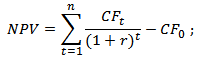 где:NPV – чистый дисконтированный доход проекта;CFt – денежный поток в период времени t;CF0 – денежный поток в первоначальный момент. Первоначальный денежный поток равняется инвестиционному капиталу (CF0 = IC);r – ставка дисконтирования. 7. Коэффициент рентабельности инвестиций (ARR/ROI) – показатель отражающий прибыльность объекта инвестиций без учета дисконтирования. Рассчитывается по формуле: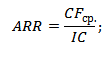 где:CFср – средний денежный поток (чистая прибыль) объекта инвестиций за рассматриваемый период (месяц, год);IC – инвестиционный капитал, первоначальные затраты инвестора в объект вложения.8. Внутренняя норма прибыли (IRR) показывает такую ставку дисконтирования, при которой чистый дисконтированный доход равняется нулю.Формула расчета внутренней нормы прибыли инвестиционного проекта: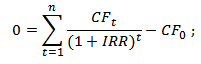 где:CF – денежный поток, который создается объектом инвестиций;IRR – внутренняя норма прибыли;CF0 – денежный поток в первоначальный момент. В первом периоде, как правило, денежный поток равняется инвестиционному капиталу (CF0 = IC).9. Средневзвешенная стоимость капитала (WACC). Формула расчета: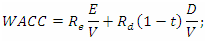 где: re ,rd — ожидаемая (требуемая) доходность собственного капитала и заемного соответственно;E/V, D/V – доля собственного и заемного капитала. Сумма собственного и заемного капитала формирует капитал компании (V=E+D);t– ставка налога на прибыль.Основные финансово-экономические показатели реализации проекта представлены в нижеприведенной таблице. Дополнительные показатели, рассчитанные в рамках бизнес-плана, указываются в строке 19.Основные финансово-экономическиепоказатели реализации бизнес-плана___________Приложение 3 к Порядку определения приоритетных инвестиционных проектов Ненецкого автономного округаМетодика оценки заявкиинвестиционного проекта1. Настоящая Методика устанавливает правила оценки эффективности инвестиционных проектов на основе их основных и дополнительных показателей, в составе которых учитываются показатели экономической, финансовой, бюджетной и социальной эффективности инвестиционных проектов.2. Основные показатели инвестиционного проекта оцениваются следующим образом:1) объем инвестиций в форме капитальных вложений, требуемый для реализации инвестиционного проекта:а) при соответствии пункту 1 части 2 статьи 11.2 закона Ненецкого автономного округа от 19.09.2014 № 94-оз «О государственной поддержке инвестиционной деятельности в Ненецком автономном округе, осуществляемой в форме капитальных вложений»:если планируемый показатель составляет более 150,0 млн рублей – 1 балл;если планируемый показатель составляет от 100,0 до 150,0 (включительно) млн рублей - 0,85 балла;если планируемый показатель составляет от 50,0 до 100,0 (включительно) млн рублей - 0,7 балла;б) при соответствии пункту 2 части 2 статьи 11.2 закона Ненецкого автономного округа от 19.09.2014 № 94-оз «О государственной поддержке инвестиционной деятельности в Ненецком автономном округе, осуществляемой в форме капитальных вложений»:если планируемый показатель составляет более 40,0 млн рублей - 1 балл;если планируемый показатель составляет от 20,0 до 40,0 (включительно) млн рублей - 0,85 балла;если планируемый показатель составляет от 10,0 до 20,0 (включительно) млн рублей - 0,7 балла;2) создание новых рабочих мест в рамках реализации инвестиционного проекта:в случае создания 20 и более новых рабочих мест - 1 балл;в случае создания от 15 до 20 новых рабочих мест - 0,75 балла;в случае создания от 10 до 15 новых рабочих мест - 0,5 балла;в случае создания менее 10 рабочих мест - 0,25 балла;3) объем налоговых отчислений в рамках реализации инвестиционного проекта в окружной бюджет:если показатель составит более 3 000,0 тыс. рублей - 1 балл;если показатель составит от 2 000 тыс. руб. до 3 000,0 тыс. рублей - 0,75 балла;если показатель составит от 1 000 тыс. руб. до 2 000,0 тыс. рублей - 0,5 балла;если показатель составит до 1 000 тыс. руб. - 0,25 балла;4) обеспечение ежегодного роста объема налогов в окружной бюджет:в случае роста исчисленного налога не менее чем на 10 процентов ежегодно - 1 балл;в случае роста исчисленного налога от 3 до 10 процентов ежегодно - 0,6 балла;в случае роста исчисленного налога менее 3 процентов ежегодно - 0,3 балла.3. Дополнительные показатели инвестиционного проекта оцениваются следующим образом:1) срок окупаемости инвестиционного проекта (PP) (определяется как период, за который разность между суммарным объемом инвестиционных вложений в реализацию инвестиционного проекта и прибылью от реализации инвестиционного проекта примет положительное значение):срок окупаемости проекта равен или менее 3 лет - 1 балл;срок окупаемости проекта составляет от 3 до 5 лет - 0,6 балла;срок окупаемости проекта равен или более 5 лет, но не превышает 7 лет - 0,3 балла.Критерий не применим к инвестиционным проектам, относящимся к социальной инфраструктуре Ненецкого автономного округа;2) чистая приведенная стоимость от реализации инвестиционного проекта (NPV):если NPV > 0 - 1 балл;если NPV = 0 - 0 баллов;В случае если показатель меньше 1, такой проект признается неэффективным и исключается из рассмотрения.Критерий не применим к инвестиционным проектам, относящимся к социальной инфраструктуре Ненецкого автономного округа;3) внутренняя норма доходности при реализации инвестиционного проекта (IRR):если IRR > WACC (средневзвешенная стоимость капитала) - 1 балл;если IRR = WACC (средневзвешенная стоимость капитала) – 0,5 балла;если IRR < WACC (средневзвешенная стоимость капитала) - 0 баллов;4) привлечение работников из числа лиц, постоянно проживающих на территории Ненецкого автономного округа, на рабочие места, созданные при реализации инвестиционного проекта:если квота работников из числа лиц, постоянно проживающих на территории Ненецкого автономного округа и привлекаемых на рабочие места, созданные при реализации проекта (далее - квота работников), составляет не менее 80% от общего количества рабочих мест, созданных при реализации проекта - 1 балл;если квота работников составляет от 50 до 80% от общего количества рабочих мест, созданных при реализации проекта, - 0,6 балла;если квота работников составляет менее 50% от общего количества рабочих мест, созданных при реализации проекта, - 0,3 балла;5) отношение среднемесячной заработной платы в рамках реализации инвестиционного проекта к установленному прожиточному минимуму для трудоспособного населения Ненецкого автономного округа:если показатель > 1,5 - 1 балл;если показатель < 1,5 - 0,5 балла.В случае если показатель меньше 1, такой проект признается неэффективным и исключается из рассмотрения;6) отношение инвестиционного проекта к социальной инфраструктуре Ненецкого автономного округа либо реализация в рамках инвестиционного проекта социальных программ оценивается в следующем порядке:если проектом предусмотрена реализация социальных программ - 1  балл;если проектом не предусмотрена реализация социальных программ - 0 баллов.4. Оценка эффективности инвестиционного проекта рассчитывается по следующей формуле:где:б - балл оценки i-го критерия;К - общее число критериев;Кнп - число критериев, не применимых к рассматриваемому проекту.________________Приложение 3к постановлению Администрации Ненецкого автономного округа 
от _____2020 № ___-п 
«Об утверждении Положения о порядке предоставления государственной поддержки инвестиционной деятельности»Порядок ведения реестра приоритетных инвестиционных проектов Ненецкого автономного округаНастоящий Порядок определяет процедуру формирования и ведения реестра приоритетных инвестиционных проектов Ненецкого автономного округа (далее - Реестр) с целью организации системы учета приоритетных инвестиционных проектов Ненецкого автономного округа создания дополнительных условий анализа инвестиционной активности на территории Ненецкого автономного округа.Реестр оформляется согласно Приложению к настоящему Порядку. Органом исполнительной власти Ненецкого автономного округа, ответственным за формирование и ведение реестра, является Департамент финансов и экономики Ненецкого автономного округа (далее-Департамент). Реестр утверждается распоряжением Департамента. Реестр является открытым для всеобщего ознакомления и подлежит размещению в свободном доступе в информационно-телекоммуникационной сети «Интернет» на Инвестиционном портале Ненецкого автономного округа.Включение приоритетного инвестиционного проекта Ненецкого автономного округа в формируемый на очередной календарный год Реестр происходит на основании решения Комиссии по рассмотрению инвестиционных проектов. Для включения приоритетного инвестиционного проекта в Реестр используются сведения, содержащиеся в заявке на присвоение инвестиционному проекту статуса приоритетного и прилагаемых к ней документах.Актуализация реестра (сведений, содержащихся в нем) происходит на основании отчетов о выполнении инвестиционного договора:по итогам прошедшего полугодия в срок до 1 сентября текущего года;по итогам прошедшего года в срок до 1 июня текущего года.Изменения в Реестр могут быть внесены на основании заявления об изменении сведений о приоритетном инвестиционном проекте Ненецкого автономного округа со стороны инвестора, к которому прилагаются подтверждающие документы и необходимые пояснения. Заявление об изменении сведений о приоритетном инвестиционном проекте Ненецкого автономного округа и прилагаемые к нему документы направляются в Департамент в течение 15 рабочих дней со дня изменений характеристик инвестиционного проекта.В течение 15 рабочих дней со дня поступления заявления, указанного в пункте 6 настоящего Порядка, Департамент проводит проверку представленных документов и издает распоряжение о внесении изменений в Реестр.Приоритетный инвестиционный проект подлежит исключению из Реестра в случае расторжения инвестиционного договора о реализации приоритетного инвестиционного проекта.Решение об исключении приоритетного инвестиционного проекта из Реестра осуществляется Департаментом в форме распоряжения в срок не позднее 15 рабочих дней со дня расторжения инвестиционного договора о реализации приоритетного инвестиционного проекта.Приложение  к Порядку ведения реестра приоритетных инвестиционных проектов Ненецкого автономного округаРеестрприоритетных инвестиционных проектовНенецкого автономного округа____________Приложение 4 к постановлению Администрации Ненецкого автономного округа 
от _____2020 № ___-п 
« Об утверждении Порядков по заключению инвестиционных договоров, определению приоритетных инвестиционных проектов и ведению реестра приоритетных инвестиционных проектов Ненецкого автономного округа и Положения о комиссии по рассмотрению инвестиционных проектов Ненецкого автономного округа»Положение о комиссии по рассмотрению инвестиционных проектовРаздел IОбщие положения Комиссия по рассмотрению инвестиционных проектов 
(далее - Комиссия) является коллегиальным органом, принимающим решения по вопросу признания инвестиционных проектов Ненецкого автономного округа приоритетными инвестиционными проектами Ненецкого автономного округа.Комиссия имеет право:запрашивать у исполнительных органы государственной власти Ненецкого автономного округа отраслевой, межотраслевой и специальной компетенции материалы (информацию), необходимые для деятельности Комиссии;инициировать разработку новых мер поддержки государственной поддержки инвестиционной деятельности и принимать решения о мерах, направленных на повышение эффективности инвестиционной активности на территории Ненецкого автономного округа.Решение комиссии о признании инвестиционного проекта Ненецкого автономного округа является основанием для включения приоритетного инвестиционного проекта Ненецкого автономного округа в формируемый на очередной календарный год Реестр приоритетных инвестиционных проектов Ненецкого автономного округа.Раздел IIРегламент работы комиссииПредседателем Комиссии является губернатор Ненецкого автономного округа.Организацию работы по проведению заседаний Комиссии осуществляет секретарь Комиссии.Состав Комиссии утверждается постановлением Администрации Ненецкого автономного округа. В состав Комиссии входят председатель Комиссии, заместитель председателя Комиссии и члены Комиссии.Члены Комиссии рассматривают представленные документы и принимают решение о признании (отказе в признании) инвестиционного проекта Ненецкого автономного округа приоритетным. Решение о признании инвестиционных проектов Ненецкого автономного округа приоритетными проектами принимается Комиссией в порядке, установленном Администрацией Ненецкого автономного округа.Комиссия принимает решения открытым голосованием простым большинством голосов. В случае равенства голосов голос председателя Комиссии является решающим. Каждый член Комиссии имеет один голос.Заседание Комиссии считается правомочным, если на нем присутствует не менее половины членов Комиссии.Решение Комиссии оформляется протоколом, который утверждается председателем Комиссии. Оформление протокола Комиссии обеспечивает секретарь Комиссии.Приложение 5 к постановлению Администрации Ненецкого автономного округа 
от _____2020 № ___-п 
«Об утверждении Порядков по заключению инвестиционных договоров, определению приоритетных инвестиционных проектов и ведению реестра приоритетных инвестиционных проектов Ненецкого автономного округа и Положения о комиссии по рассмотрению инвестиционных проектов Ненецкого автономного округа»Составкомиссии по рассмотрению инвестиционных проектов___________АдминистрацияНенецкого автономного округа166000, Российская Федерация, Ненецкий автономный округ, 
г. Нарьян-Мар, ул. Смидовича, д. 20ГубернаторНенецкого автономного округа___________________Подпись«__________________»Наименование инвестораЮридический адресДолжность руководителя___________________Подпись№ п/пНаименование показателейЕдиницы измеренияВсегоФактические показатели на момент заключения договораПланируемые показатели на период действия договораПланируемые показатели на период действия договораПланируемые показатели на период действия договора№ п/пНаименование показателейЕдиницы измеренияВсегоФактические показатели на момент заключения договора20_ год20_ год20-n год123456781.Объем инвестиций (капиталовложений)млн. рублей2.Созданные (сохраненные) рабочие местаколичество3.Средняя заработная плататыс. рублей4.Минимальная сумма налоговых платежеймлн. рублей5.Налогооблагаемая прибыльмлн. рублей6.Объем налоговых льгот, всегомлн. рублейв том числе:6.1.По налогу на имущество организациймлн. рублей6.2.По налогу на прибыль организациймлн. рублейГубернатор Ненецкого автономного округа________________ Руководитель Инвестора___________________№ п/пНаименование показателяЕдиница измеренияПланируемое значение показателя в 20___ году(по договору)Фактическое значение показателя в 20 ___ году 123451.Объем инвестиций (капиталовложений)млн. рублей2.Созданные (сохраненные) рабочие местаколичество3.Средняя заработная плататыс. рублей4.Минимальная сумма налоговых платежеймлн. рублей5.Налогооблагаемая прибыльмлн. рублей6.Объем налоговых льгот, всегомлн. рублейв том числе:6.1.По налогу на имущество организациймлн. рублей6.2.По налогу на прибыль организациймлн. рублей1. Полное наименование инвестора2. Юридический адрес 3. Фактический адрес 4. ОГРН Заявителя5. Дата включения в ЕГРЮЛ (ЕГРИП)6. ИНН/КПП Заявителя7. Основные виды деятельности 8. Ф.И.О., должность руководителя, контактные данные (телефон, факс, e-mail)9. Наименование и краткое описание инвестиционного проекта с указанием основных показателей10. Желаемая форма (формы) государственной поддержки инвестиционного проекта 11. Информация о соответствии инвестиционного проекта приоритетам, определенным в Стратегии социально-экономического развития Ненецкого автономного округа, Инвестиционной стратегии Ненецкого автономного округа, государственных программах и иных документах стратегического планирования Ненецкого автономного округа12. Информация о бюджетной эффективности инвестиционного проекта (объем доходов в бюджет от реализации проекта)13. Информация о социальной эффективности инвестиционного проекта (создание рабочих мест, удовлетворение социальных потребностей региона, ориентация на развитие сферы социальных услуг для населения, прочее)14. Информация о наличии опыта в реализации инвестиционных проектов, аналогичных заявляемому 15. Информация об экологической безопасности инвестиционного проекта16. Стадия реализации проекта17. Дополнительная информацияN п/пПоказательЕдиница измеренияГоды срока действия договораГоды срока действия договораГоды срока действия договораГоды срока действия договораN п/пПоказательЕдиница измерения20__ год(расчет)20__ год(расчет)20__ год(расчет)20__ год(расчет)12345671.Объем производства (по проекту)млн. рублей2.Выручка от реализации (по проекту)млн. рублей3.Фонд оплаты труда (по проекту)млн. рублей4.Численность (по проекту)человек5.Средняя заработная платарублей6.Среднегодовая стоимость имущества, созданного (приобретенного) в рамках реализации инвестиционного проектамлн. рублей6.1.В том числе среднегодовая стоимость имущества, переданного в аренду или иное возмездное пользованиемлн. рублей7.Налогооблагаемая прибыль, полученная от реализации продукции, произведенной на производственных мощностях, созданных (приобретенных) в рамках реализации инвестиционного проектамлн. рублей8.Налог на имущество организаций, созданное (приобретенное) в рамках реализации инвестиционного проекта (начислено в бюджет - пункт 6 х 2,2 процента)млн. рублей8.1.В том числе налог на имущество организаций в отношении имущества, переданного в аренду или иное возмездное пользование (начислено в областной бюджет - пункт 6.1 х 2,2 процента)млн. рублей9.Льгота по налогу на имущество организаций млн. рублей9.1.В том числе льгота по налогу на имущество организаций в отношении имущества, переданного в аренду или иное возмездное пользование млн. рублей9.2.В том числе льгота по налогу на имущество организаций в отношении имущества, переданного в аренду или иное возмездное пользование (пункт 6.1 х 2,2 процента - выпадающие доходы бюджета)млн. рублей10.Налог на прибыль организаций, полученную от реализации продукции (работ, услуг), произведенной на производственных мощностях, созданных (приобретенных) в рамках реализации инвестиционного проекта млн. рублей11.Льгота по налогу на прибыль организаций млн. рублей12.Покрывающие доходы бюджета по налогу на имущество организаций (пункт 8 текущего года - пункт 9 текущего года)млн. рублей12.1.В том числе покрывающие доходы бюджета по налогу на имущество организаций в отношении имущества, переданного в аренду или иное возмездное пользование (пункт 8.1 текущего года - пункт 9.1 текущего года)млн. рублей13.Покрывающие доходы бюджета по налогу на прибыль организаций (пункт 10 текущего года - пункт 11 текущего года) - (пункт 10 предыдущего года пункт 11 предыдущего года)млн. рублей14.Итого налоговые льготы (выпадающие доходы бюджета) (пункт 9 + пункт 11)млн. рублей18.Итого покрывающие доходы бюджета (пункт 12 + пункт 13)млн. рублейНаименование этапа бизнес-планаДата началаДата окончанияСтоимость этапа1.2....№ п/пНаименование показателейЕдиница измеренияЗначение показателяЗначение показателяЗначение показателяЗначение показателя№ п/пНаименование показателейЕдиница измерения1 год2 годN-годВсего за все время реализации проекта12345671.Необходимый объем финансирования для реализации бизнес-плана (всего), в том числе:тыс. руб.1.собственные средстватыс. руб.1.заемные средстватыс. руб.2.Выручкатыс. руб.3.Расходытыс. руб.4.Прибыль (п.2-п.3)тыс. руб.5.Планируемый размер среднемесячной заработной платытыс. руб.6.Начисления на заработную платутыс. руб.7.Сумма налогов, сборов, страховых взносов, уплаченных в бюджетную систему, в том числе с разбивкой по видам платежейтыс. руб.8.Среднесписочная численность работниковчеловек9.Количество вновь созданных рабочих мест (без учета внешних совместителей)рабочее место10.Срок бюджетной окупаемостимес.11.Социальная эффективность проекта-12.Бюджетная эффективность проекта (рассчитывается на 5 лет)-13.Рентабельность проекта%14Чистый приведенный доход (NPV)-15Коэффициент рентабельности инвестиций (ARR/ROI)-16Внутренняя норма прибыли (IRR)%17Средневзвешенная стоимость капитала (WACC)%18Срок окупаемости проекта (РР)мес.19Дополнительные показатели№ИнвесторОтрасль реализацииНаименованиеКраткое описаниеПериод реализацииМесто реализацииОбщий объем финансированияКоличественные показатели Формы государственной поддержки123456789Председатель Губернатор Ненецкого автономного округаИсполняющий обязанности губернатора Ненецкого автономного округаБездудный Юрий ВасильевичЗаместитель председателяЗаместитель губернатора Ненецкого автономного округа – руководитель Департамента финансов и экономики Ненецкого автономного округаЛогвиненко Татьяна ПавловнаЧлены:Руководитель Департамента цифрового развития, связи и массовых коммуникаций Ненецкого автономного округаРуководитель Департамента природных ресурсов, экологии и агропромышленного комплекса Ненецкого автономного округаРуководитель Департамента строительства, жилищно-коммунального хозяйства, энергетики и транспорта Ненецкого автономного округаРуководитель Департамента здравоохранения, труда и социальной защиты населения Ненецкого автономного округаРуководитель Департамента внутренней политики Ненецкого автономного округаРуководитель Департамента образования, культуры и спорта Ненецкого автономного округаНачальник Управления имущественных и земельных отношений Ненецкого автономного округаНачальник государственной инспекции строительного и жилищного надзора Ненецкого автономного округа (по согласованию)Начальник государственной инспекции по ветеринарии Ненецкого автономного округа (по согласованию)Начальник Управления по государственному регулированию цен (тарифов) Ненецкого автономного округа (по согласованию)Начальник Управления государственного заказа Ненецкого автономного округаНачальник Управления гражданской защиты и обеспечения пожарной безопасности Ненецкого автономного округа (по согласованию)Представитель Собрания Депутатов Ненецкого автономного округа (по согласованию)Представитель Общественной палаты Ненецкого автономного округа (по согласованию)Представитель АО «Центр развития бизнеса Ненецкого автономного округа» (по согласованию)Представитель ООО «Деловая Россия» (по согласованию)Уполномоченный по защите прав предпринимателей в Ненецком автономном округеСопочкин Герман Витальевич Представитель Администрации МО «Городской округ «Город Нарьян-Мар» (по согласованию)Представитель Администрации МО «Муниципальный район «Заполярный район» (по согласованию)